 Resource 9 - Gamification of life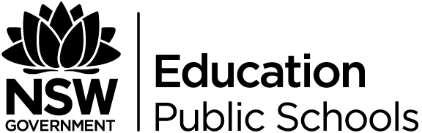 We know that gaming psychology permeates our society because human beings are driven by competition. Consider your own life and identify how a range of everyday activities have been gamified to engage you.Social media platformsSchoolHomeApps – Fitness apps, language learning appsPlatformGamification of lifeFacebookTwitterInstagramSnapchat